UNIVERSITETET 
I OSLO Institutt for litteratur, områdestudier og europeiske språk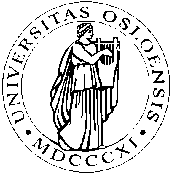 SKOLEEKSAMEN2015/HØST1 sideFRA4100 – Fransk språk: Teori og lingvistikk3 timer								      8. desemberTillatt hjelpemiddel: Fransk–fransk ordbok (Petit Robert, Mini Robert og Micro Robert).Besvarelsen skal skrives på gjennomslagsark.QuestionDe Saussure à Chomsky. Dans quelle mesure peut-on justifier le terme de "révolution chomskienne" en linguistique ? (Eléments que vous pouvez exploiter dans une réponse possible: points centraux du structuralisme de Saussure, de Saussure à Chomsky : rupture ou prolongement ?, le rôle de la structure linguistique, objectifs théoriques de la grammaire générative, compétence-performance, acquisition, etc.)   Sensuren kunngjøres i Studentweb omtrent tre uker etter eksamen. Du får en e-post når resultatet er klart.Hvis du ønsker begrunnelse: Ta kontakt med emneansvarlig innen én uke etter at sensuren er kunngjort i StudentWeb. Oppgi navn og kandidatnummer. Sensor bestemmer om begrunnelsen skal gis skriftlig eller muntlig.